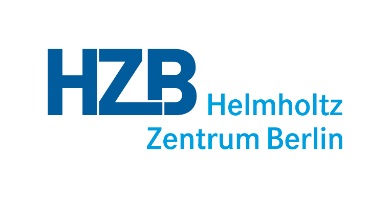 Transcript of RecordsThis is to certify that Nameborn             in             has successfully met the requirements for doctoral researchers at the Helmholtz-Zentrum Berlin (HZB) pursuant to the HZB guidelines for doctoral researchers. The activities, trainings and contributions made, are listed below.Research Project:Department:________________________________		__________________________________Name of main advisor 					Prof. Dr. Bernd RechMain advisor						Scientific director of the Helmholtz-Zentrum BerlinBerlin, dateActivities, trainings and contributions made by: Name*Specifies the kind of contribution or activity, e.g. talk, poster presentation, workshop etc.CategoryContribution*PlaceDatePublications:Presentation of results:Subject-specific qualification and programs:Training on „Good Scientific Practice“Interdisciplinary qualification and programs:Contributions to HZB campus life:Contributions to the scientific community (within and beyond HZB):